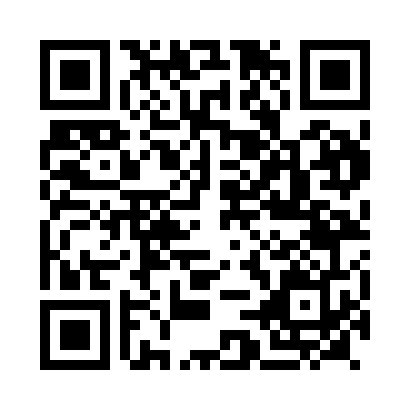 Prayer times for Nedroma, AlgeriaWed 1 May 2024 - Fri 31 May 2024High Latitude Method: NonePrayer Calculation Method: Algerian Ministry of Religious Affairs and WakfsAsar Calculation Method: ShafiPrayer times provided by https://www.salahtimes.comDateDayFajrSunriseDhuhrAsrMaghribIsha1Wed4:426:161:044:487:539:212Thu4:406:151:044:487:549:223Fri4:396:141:044:487:549:234Sat4:386:131:044:487:559:245Sun4:366:121:044:487:569:256Mon4:356:111:044:497:579:277Tue4:346:101:034:497:589:288Wed4:326:091:034:497:589:299Thu4:316:081:034:497:599:3010Fri4:306:071:034:498:009:3111Sat4:296:061:034:498:019:3212Sun4:286:051:034:498:029:3313Mon4:266:051:034:498:029:3414Tue4:256:041:034:498:039:3615Wed4:246:031:034:508:049:3716Thu4:236:021:034:508:059:3817Fri4:226:021:034:508:059:3918Sat4:216:011:034:508:069:4019Sun4:206:001:034:508:079:4120Mon4:196:001:044:508:089:4221Tue4:185:591:044:508:089:4322Wed4:175:581:044:508:099:4423Thu4:165:581:044:518:109:4524Fri4:155:571:044:518:119:4625Sat4:155:571:044:518:119:4726Sun4:145:561:044:518:129:4827Mon4:135:561:044:518:139:4928Tue4:125:561:044:518:139:5029Wed4:125:551:044:528:149:5130Thu4:115:551:054:528:159:5231Fri4:105:541:054:528:159:53